Associazione Sinòpia in collaborazione con il Comune di Gavirate, Ordine degli Architetti di Varese e Varese Design WeekPresenta“Human Space - Immaginando l’Abitare”25 - 26 Marzo Chiostro di Voltorre - Gavirate (Va)Conferenze, Mostre e Attivita’intorno alla psicologia dell’abitare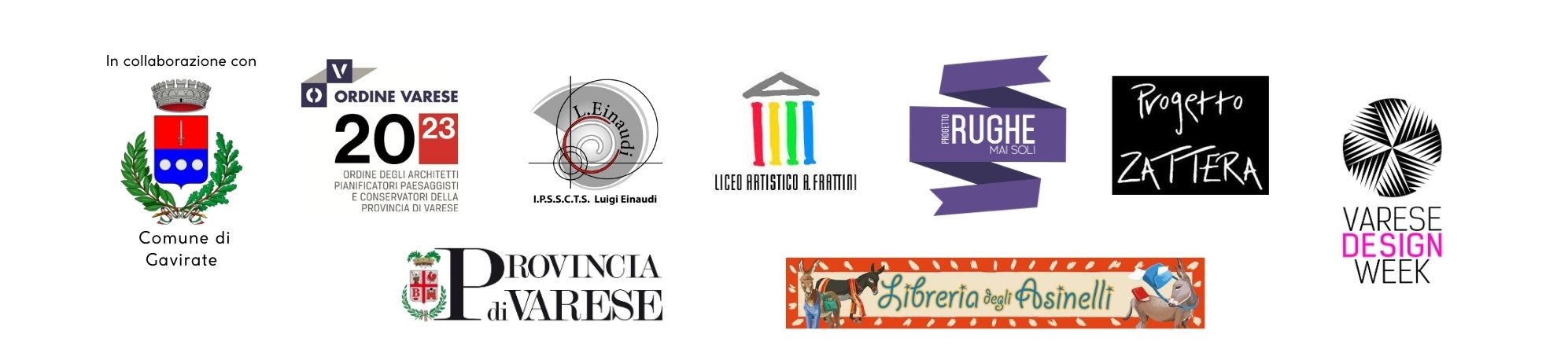 Sabato 25 Marzo ore 14.30 “Human Space”,  Sala CapitolareDonatella Caprioglio, psicologa e psicoterapeuta, presenta “Mura Sensibili” e ci conduce in un affascinante viaggio nella psicologia dell’abitare.Riccardo Blumer, architetto, designer e formatore, illustrera’ la recente collaborazione con i ragazzi del Liceo Artistico Frattini Intervengono: Nicoletta Romano per Varese Design Week, Arch. Gigi Bellaria dell’ Associazione Rughe  su “Abitare e Anziano”- Modera e conduce la giornalista Anna Botter. L’ evento e’ accreditato dall’Ordine degli architetti della Provincia di Varese.Al termine della conferenza Premiazione del Foto Contest “Habit-areA” rivolto ai giovani dai 14 ai 18 anni, realizzato in collaborazione con Istituto Einaudi Varese.Domenica 26 Marzo ore 14  “il Venditore di Felicita”, Sala EphimeraMarco Somà, illustratore Premio Andersen 2019, inaugura la mostra delle tavole originali del libro “Il venditore di felicità” edito da Kite. La mostra sara’ visitabile fino al 30 Aprile.A partire dalle  ore 15 Laboratorio di illustrazione per bambini, tenuto da Marco Soma’ (posti limitati su prenotazione) e Spettacolo di lettura animata a cura dell’associazione La Zattera Teatro.   Ore 10.30 Visita fotografica guidata al Chiostro di Voltorre per i soci di Sinòpia (possiblita’ di tesseramento in loco)Tutti gli eventi sono a ingresso gratuito